一、单选题，每题4分1、在低压工作中，最小检修距离不应小于（ 	 ）。 A.2米  B.0.1米   C.无所谓2、电气设备在正常情况下不带电的金属部分与电网的零线紧密地连接起来称为（ ）。  A．接地保护    B．防漏保护   C．接零保护3、当出现危险情况时，能瞬时动作，终止设备的一切运动，并与制动器或离合器连锁，以保证迅速终止运行的开关是(    )。A．紧急停车开关   B．制动开关   C．紧急制动开关     D．停车开关    4、如右图标        代表的是（   ）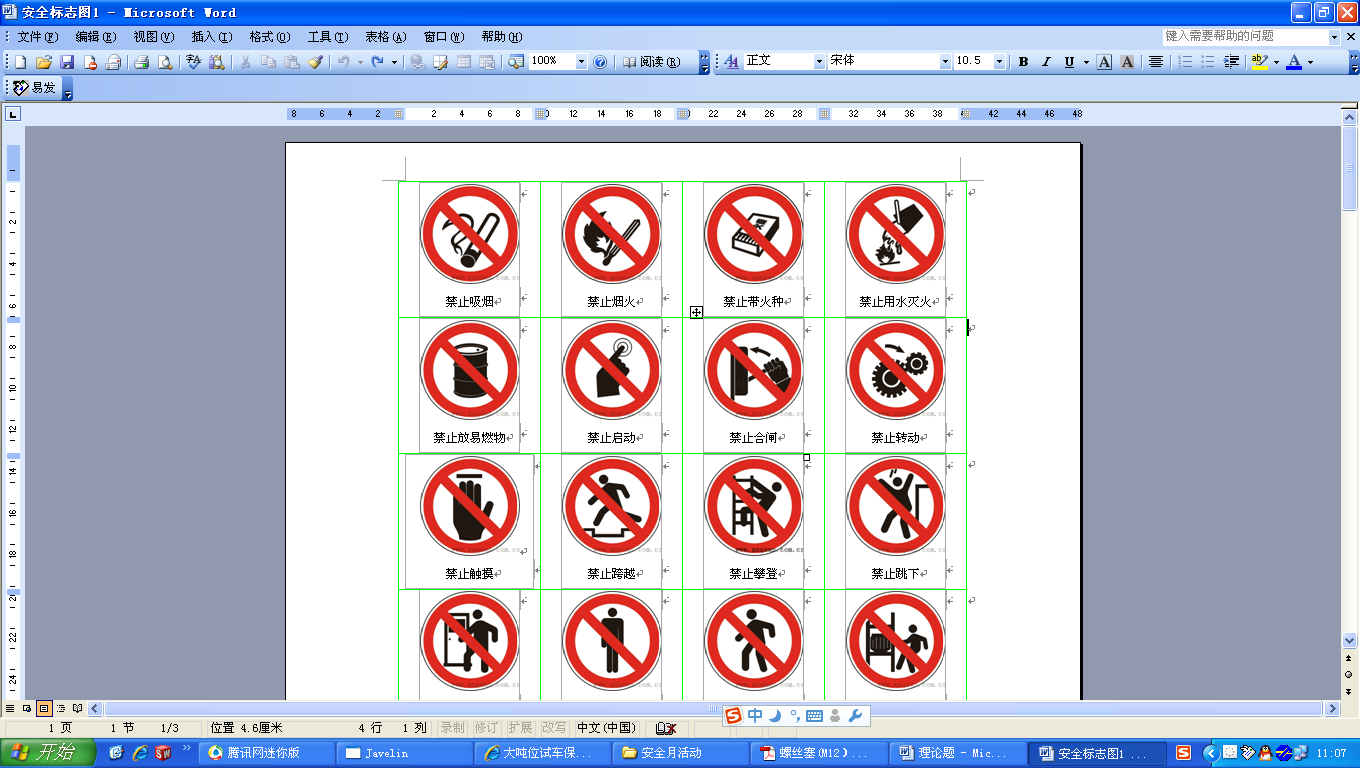 A．禁止吸烟     B．禁止带火种    C．禁止烟火         D．禁止放易燃物5、电气装置或电气线路带电部分的某点与大地连接、电气装置或其它装置正常时不带电部分某点与大地的人为连接都叫(   )。  
A．接地   B．接零   C．接车体   6、为防止焊工不受弧光伤害,宜穿什么颜色的衣服?（    ）        A、黑色  B、白色  C、灰色  D、红色            7、下列几种放电形式中，危害最大的是：（　  　）                  Ａ、尖端放电　Ｂ、电晕放电　  Ｃ、刷形放电　Ｄ、火花放电     8、在易燃易爆场所作业不得穿戴（　  　）。                          Ａ、尼龙工作服　　Ｂ、棉布工作服　    　Ｃ、防静电服　        Ｄ、耐高温鞋    9、以下对报警电话描述不正确的是(      )。  A.119报警电话是免费的                     B.发生火灾时任何人都可以无偿拨打119C.为了演练,平时可以拨打11910、凡手提照明灯、高度不足（     ）的一般照明灯，如果没有特殊安全结构或安全措施，应采用42伏或36伏安全电压。
A          B.2.5米        C                11、在易燃易爆的危险环境中，必须采用(     )。    A. 防爆式    B.  普通式   C.无所谓12、凡金属容器内、隧道内、矿井内等工作地点狭窄、行动不便、以及周围有大面积接地导体的环境，使用手提照明灯时应采用(     )伏安全电压。   A.48          B.36             C.1213、防止触电的技术措施不包括(     )。  A.绝缘           B.屏护            C.穿工作服14、电脑着火了,应(     )。    A.迅速往电脑上泼水灭火                     B.拔掉电源后用湿棉被盖住电脑C.马上拨打火警电话,请消防队来灭火15、从事电气工作的人员为(     )。  
A.普通员工  B.叉车工     C. 特种作业人员   二、判断题，每题2分1、安全生产管理，坚持安全第一、预防为主的方针。（     ）　　2、可以随便乱动或私自修理车间内的电气设备。（     ）3、经常接触和使用的配电箱、配电板、闸刀开关、按扭开头、插座、插销以及导线等，必须保持完好，不得有破损或将带电部分裸露。（      ）4、没有保险丝时可以用铜丝等代替保险丝。（     ）5、经常检查电气设备的保护接地、接零装置，保证连接牢固。（    ）6、对设备进行维修时，一定要切断电源，并在明显处放置“禁止合闸，有人工作”的警示牌。(     )7、在雷雨天，不要走进高压电杆、铁塔、避雷针的接地导线周围20米内。（    ）8、在移动电风扇、照明灯、电焊机等电气设备时，必须先切断电源，并保护好导线，以免磨损或拉断。（     ）9、职业病防治工作坚持预防为主、防治结合的方针。（     ）　10、因特殊情况需要进行电、气焊等明火作业的，动火部门和人员应当按照单位的用火管理制度办理审批手续，落实现场监护人，在确认无火灾、爆炸危险后方可动火施工。动火施工人员应当遵守消防安全规定，并落实相应的消防安全措施。（    ）三 简答题20分电流对人体的伤害有哪几种，请简述。【参考答案】：三 简答题     电流对人体的伤害有三种：电击、电伤和电磁场伤害。     电击是指电流通过人体，破坏人体心脏、肺及神经系统的正常功能。    电伤是指电流的热效应、化学效用和机械效应对人体的伤害；主要是指电弧烧伤、熔化金属溅出烫伤等。    电磁场生理伤害是指在高频磁场的作用下，人会出现头晕、乏力、记忆力减退、失眠、多梦等神经系统的症状。一、单选题一、单选题一、单选题一、单选题一、单选题一、单选题一、单选题一、单选题一、单选题一、单选题12345678910BCABACBACB1112131415ACCBC二、判断题二、判断题二、判断题二、判断题二、判断题二、判断题二、判断题二、判断题二、判断题二、判断题12345678910√×√×√√√√√√